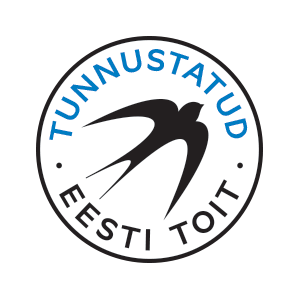 Avaldus tootele EPKK päritolu- ja kvaliteedimärgi Pääsukesemärk ehk „Tunnustatud Eesti Toit" taotlemiseksNB! Palun täitke iga toote kohta eraldi avaldus.1. Tootja andmed Ettevõtte nimi:Registrikood:Postiaadress:Telefon:E-mail:Koduleht: Ettevõtte juht:Kontaktisik: Amet:E-mail:Telefon:2. Andmed toote kohta2.1. Tootegrupp:Märkige, sobiva puudumisel lisagePiim ja piimatoode;Liha ja lihatoode;Muna ja munatoode;Kala ja kalatoode;Teravilja-, sh pagari- ja kondiitritoode;Aed- ja puuviljatoode, metsaand, mesi, valmistoit,kaste, sh väikelaste ja imikutoit;Mittealkohoolne jookAlkohoolne jookMuu:2.2. Toote nimi:2.3. Toote üldine nimetus: /see on infoks ekspertidele selle kohta, mida nad hindavad, nt: keeduvorst, sai, kilu/räim/angerjas marinaadis, marjakreem, õunamahl jne/2.4. Koostisosad:Koostisosad ja toitumisalane teave esitada vastavalt Euroopa Parlamendi ja Liidu Nõukogu märgistuse määruse 1169/2011 nõuetele, peab kattuma toote pakendil esitatuga.2.5. Toitumisalane teave 100g toote kohta:2.6. Tootekirjeldus:Palun kirjeldage toodet võimalikult täpselt, ka lubatud erinevusi või olulisi omadusi, sest eksperdid toetuvad hindamisel Teie poolt esitatud tootekirjeldusele.Välimus:Värvus:Konsistents:Lõhn:Maitse: Tekstuur:Pakend /vajalik ka õige toote leidmiseks poest/:Toote tehnoloogiline eripära (vajadusel):Valmistamise juhend (vajadusel):Serveerimise soovitus (vajadusel):Lisa- ja/või täpsustav info toote kohta (vajadusel ja soovi korral): 3. Kauplused, kust soovitate oma tooteid testimiseks osta: 4. Lisage eraldi dokumendina4.1. Toote põhitooraine eestimaist päritolu tõendava dokumendi koopia;4.2. Toote füüsikalis-keemiliste ja mikrobioloogiliste laborianalüüside tulemuste koopiad; 4.3. Pilt tootest (õige toote leidmiseks poest ja vajadusel EPKK andmebaasis kasutamiseks).EPKK garanteerib koos avaldusega esitatud andmete konfidentsiaalsuse.Avaldusi ootame hiljemalt 30.aprilliks 2023 e-maili aadressile janne@epkk.ee.Lisainfo: Janne Viisma, tel 51 52 051.Avalduse EPKK-le edastamise kuupäev: Avalduse edastaja nimi:	Allkirjastatud digitaalselt või allkiri: